ใบเสนอราคา1.ข้อลดเหล็กธรรมดาหน้าแปลน 3นิ้วลด 2	ราคา................................../ 1 อัน2.หน้าจานเหล็กหล่อ เกลียวในออก 2 นิ้ว	ราคา................................../ 1 อัน3.หน้าจานเหล็กหล่อ เกลียวในออก 3 นิ้ว	ราคา................................. / 1 อัน4.นิปเปิ้ล GS 2 นิ้ว				ราคา................................. / 1 อัน5.ท่อ GS 2 นิ้ว ยาว 6.00 ม.(คาดน้ำเงิน)	ราคา.................................../ 1 ท่อน6.ปะเก็นยางหน้าจาน 3 นิ้ว			ราคา.................................../ 1 แผ่น7.ประเก็นยางหน้าจาน 2 นิ้ว			ราคา.................................../ 1 แผ่น8.น็อตขนาด 5 หุน ยาว2 ½ นิ้ว			ราคา.................................../ 1 ตัวอบต.วังมะปรางเหนือ อำเภอวังวิเศษ จังหวัดตรัง  075-270920Fax 075-270920 ต่อ 16ส่วนบนของฟอร์มส่วนล่างของฟอร์ม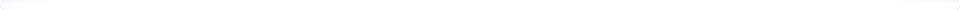    กองการพัสดุภาครัฐ (กพภ.) กรมบัญชีกลาง ถนนพระราม 6 แขวงพญาไท เขตพญาไท กรุงเทพมหานคร 10400 โท